Alumni of Physical Education Deptt. 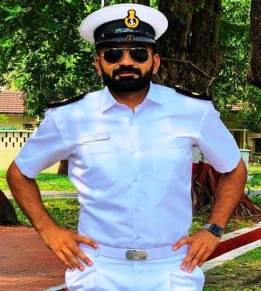 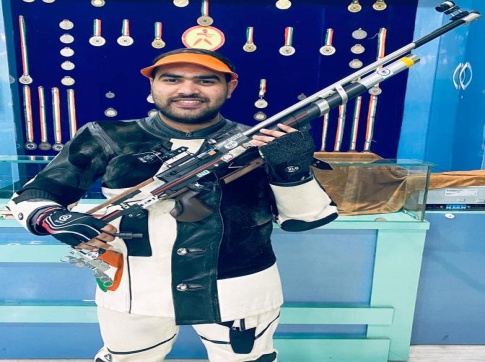 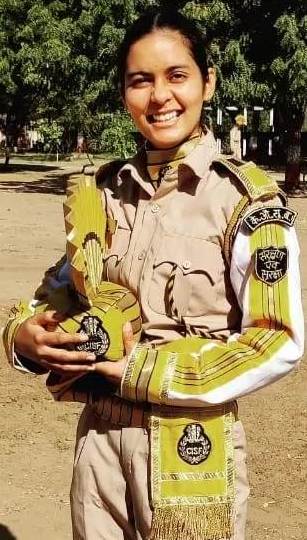 Indian Navy Rank CPOCON (EW) Cief Petty Officer Unit-Venduruthy INSCC (Kochi)TC (Ticket Collector) in Indian Railway against sports quota.29-12-21Head Constable in CISF Central Industrial Security Force against Sports Quota (Shooting) 14-10-2021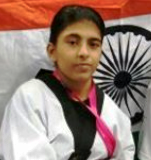 Bhim Awardee Sonali (Para taekwondo Player)Haryana Govt. Honoured her with Bhim Award 2020-21. Now steeled in USA  